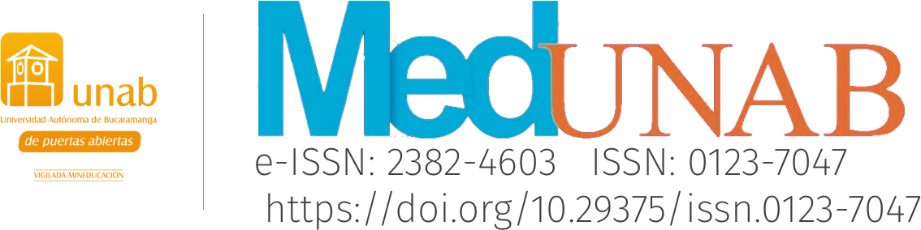 Universidad Autónoma de Bucaramanga - Revista MedUNAB Facultad de Ciencias de la SaludGuía general para evaluación de imágenes de medicina clínicaTítulo del artículo: El revisor se encuentra en la libertad de realizar comentarios, correcciones y sugerencias dentro del documento si lo considera necesario.* ORCID: sistema para crear y mantener un registro único de investigadores y método para vincular las actividades de investigación y los productos de estos identificadores. https://orcid.org/register** CVlac, es el formato de hoja de vida electrónica de Colciencias que es recomendable crear si su nacionalidad es colombiana.Muchas gracias, reconocemos su esfuerzo como la mejor herramienta en la consecución de la calidad científica de nuestras publicaciones en Ciencias de la Salud. Comité editorial revista MedUNAB SINoNo aplicaTÍTULOTÍTULOTÍTULOTÍTULOTÍTULO1. ¿Refleja el contenido global de la descripción de la imagen?1. ¿Refleja el contenido global de la descripción de la imagen?2. ¿Es claro y conciso?2. ¿Es claro y conciso?IMÁGENESIMÁGENESIMÁGENESIMÁGENESIMÁGENES3. ¿Ilustra adecuadamente el concepto, descubrimiento, variedad, enfermedad o diagnóstico?3. ¿Ilustra adecuadamente el concepto, descubrimiento, variedad, enfermedad o diagnóstico?4. ¿Representa la importancia del tema a ilustrar?4. ¿Representa la importancia del tema a ilustrar?5. ¿Adecuada resolución e iluminación de la(s) imagen(es)?5. ¿Adecuada resolución e iluminación de la(s) imagen(es)?6. ¿Se observan los hallazgos que la(s) imagen(es) pretende(n) ilustrar?6. ¿Se observan los hallazgos que la(s) imagen(es) pretende(n) ilustrar?7. ¿Considera pertinente el número de imagen(es) presentada(s)?7. ¿Considera pertinente el número de imagen(es) presentada(s)?8. ¿La(s) imagen(es) protege(n) la identidad del paciente?8. ¿La(s) imagen(es) protege(n) la identidad del paciente?9. ¿Es (son) novedosa(s) o llamativa (s)?9. ¿Es (son) novedosa(s) o llamativa (s)?DESCRIPCIÓN DE IMÁGENESDESCRIPCIÓN DE IMÁGENESDESCRIPCIÓN DE IMÁGENESDESCRIPCIÓN DE IMÁGENESDESCRIPCIÓN DE IMÁGENES10. ¿Considera que la descripción de la(s) imagen(es) es adecuada?10. ¿Considera que la descripción de la(s) imagen(es) es adecuada?11. ¿Describe hallazgos a resaltar de cada imagen?11. ¿Describe hallazgos a resaltar de cada imagen?12. ¿Considera pertinente el orden de presentación de la(s) imagen(es)?12. ¿Considera pertinente el orden de presentación de la(s) imagen(es)?TEXTOTEXTOTEXTOTEXTOTEXTO13.¿Se menciona brevemente sobre el tema / diagnóstico central del manuscrito?13.¿Se menciona brevemente sobre el tema / diagnóstico central del manuscrito?14. ¿Se expone claramente lo que pretende ilustrar de la patología con esa(s) imagen(es)?14. ¿Se expone claramente lo que pretende ilustrar de la patología con esa(s) imagen(es)?15. ¿Menciona datos relevantes sobre hallazgos del caso expuesto en imágenes?15. ¿Menciona datos relevantes sobre hallazgos del caso expuesto en imágenes?16. ¿Se realiza una breve presentación de literatura según hallazgos de la(s) imagen(es)?16. ¿Se realiza una breve presentación de literatura según hallazgos de la(s) imagen(es)?17. ¿Expone lo innovador / llamativo de la(s) imagen(es)?17. ¿Expone lo innovador / llamativo de la(s) imagen(es)?18. ¿Adecuada extensión de la descripción (máximo no. palabras: 500)? 18. ¿Adecuada extensión de la descripción (máximo no. palabras: 500)? GENERALIDADESGENERALIDADESGENERALIDADESGENERALIDADESGENERALIDADES19. ¿Considera que el tema desarrollado es de interés para el área de la salud?19. ¿Considera que el tema desarrollado es de interés para el área de la salud?20. ¿Tienen errores de computo?20. ¿Tienen errores de computo?21. ¿El material bibliográfico es adecuado?21. ¿El material bibliográfico es adecuado?22. ¿El material bibliográfico es suficiente?22. ¿El material bibliográfico es suficiente?23. ¿El material bibliográfico está actualizado?23. ¿El material bibliográfico está actualizado?24. ¿Cree que es necesario profundizar en algún ítem?24. ¿Cree que es necesario profundizar en algún ítem?  Por favor especifique:  Por favor especifique:  Por favor especifique:  Por favor especifique:  Por favor especifique:CONSIDERACIONES FINALESCONSIDERACIONES FINALESCONSIDERACIONES FINALESCONSIDERACIONES FINALESCONSIDERACIONES FINALES25. ¿Considera pertinente la publicación del artículo?25. ¿Considera pertinente la publicación del artículo?26. ¿Considera que el documento realiza aportes al conocimiento?26. ¿Considera que el documento realiza aportes al conocimiento?27. ¿Considera que el documento es original e inédito?27. ¿Considera que el documento es original e inédito?28. ¿Considera que las afirmaciones son basadas en datos e información válida?28. ¿Considera que las afirmaciones son basadas en datos e información válida?29. ¿Considera que en general el documento es claro y coherente para los posibles lectores?29. ¿Considera que en general el documento es claro y coherente para los posibles lectores?DECISIÓN DE PUBLICACIÓNDECISIÓN DE PUBLICACIÓNSeleccione la decisión que considere apropiadaSeleccione la decisión que considere apropiadaSeleccione la decisión que considere apropiadaPublicarlo sin modificacionesPublicarlo sin modificacionesPublicarlo después de pequeñas modificaciones (especificar)Publicarlo después de pequeñas modificaciones (especificar)Publicarlo después de moderadas modificaciones (especificar)Publicarlo después de moderadas modificaciones (especificar)Reconsiderarlo y publicarlo después grandes modificaciones (especificar)Reconsiderarlo y publicarlo después grandes modificaciones (especificar)RechazarloRechazarloObservaciones:Por favor anexar cualquier sugerencia que considere necesaria para mejorar la calidad del texto en revisión. Igualmente, este espacio sirve para ampliar las respuestas negativas señaladas anteriormente, por favor para contestar utilice el número que precede la pregunta.Observaciones:Por favor anexar cualquier sugerencia que considere necesaria para mejorar la calidad del texto en revisión. Igualmente, este espacio sirve para ampliar las respuestas negativas señaladas anteriormente, por favor para contestar utilice el número que precede la pregunta.Observaciones:Por favor anexar cualquier sugerencia que considere necesaria para mejorar la calidad del texto en revisión. Igualmente, este espacio sirve para ampliar las respuestas negativas señaladas anteriormente, por favor para contestar utilice el número que precede la pregunta.Observaciones:Por favor anexar cualquier sugerencia que considere necesaria para mejorar la calidad del texto en revisión. Igualmente, este espacio sirve para ampliar las respuestas negativas señaladas anteriormente, por favor para contestar utilice el número que precede la pregunta.Observaciones:Por favor anexar cualquier sugerencia que considere necesaria para mejorar la calidad del texto en revisión. Igualmente, este espacio sirve para ampliar las respuestas negativas señaladas anteriormente, por favor para contestar utilice el número que precede la pregunta.Revisado por:Revisado por:Revisado por:Revisado por:Revisado por:Filiación institucional:Filiación institucional:Filiación institucional:Filiación institucional:Filiación institucional:Grados académicos: Grados académicos: Grados académicos: Grados académicos: Grados académicos: Datos de identificación CC o Pasaporte:Datos de identificación CC o Pasaporte:Datos de identificación CC o Pasaporte:Datos de identificación CC o Pasaporte:Datos de identificación CC o Pasaporte:ORCID*: ORCID*: ORCID*: ORCID*: ORCID*: Link Google Académico: Link Google Académico: Link Google Académico: Link Google Académico: Link Google Académico: Link CVlac**: Link CVlac**: Link CVlac**: Link CVlac**: Link CVlac**: Link Otros Identificadores:ResearchGate:ResearchGate:ResearchGate:ResearchGate:Mendeley:Mendeley:Mendeley:Mendeley:Academia:Academia:Academia:Academia:Publindex:Publindex:Publindex:Publindex:Redalyc:Redalyc:Redalyc:Redalyc:Otros:Otros:Otros:Otros: